Publicado en Barcelona el 28/02/2020 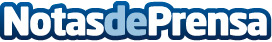 Vinoplacer apoya la recuperación del patrimonio vitivinícola españolDesde los últimos años del siglo XIX, España se vio forzada a modificar su viñedo en casi todo el territorio debido al ataque de la filoxera. Este hecho hizo que muchas de sus variedades autóctonas se perdieran por el camino hacia variedades más seguras, y en muchos casos más productivas y menos propensas a enfermedades que mermaban la producción, pero que indiscutiblemente empobrecieron el patrimonio vinícolaDatos de contacto:Vinoplacer.com935 500 882Nota de prensa publicada en: https://www.notasdeprensa.es/vinoplacer-apoya-la-recuperacion-del Categorias: Nacional Gastronomía Entretenimiento Turismo Industria Alimentaria Restauración Consumo http://www.notasdeprensa.es